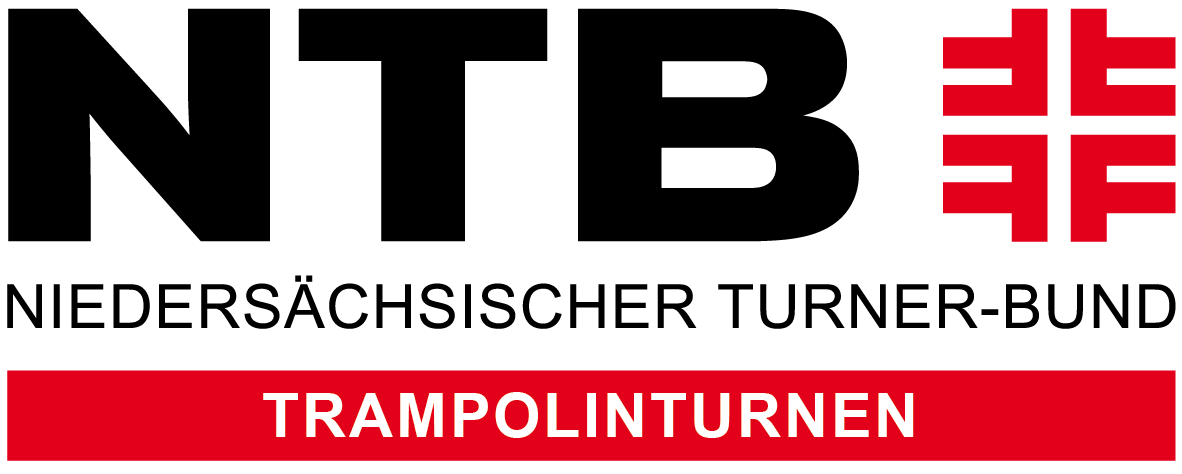 Ausschreibung und Einladung zum Lehrgang
Mini-Trampolin in Kita, Schule und VereinVeranstalter:		     Termin:			     			von      				     			von      Ort:				     Leitung:			     Referent/ –in:		     Meldung an:			     Meldeschluss:		     Lehrgangsinhalte:		In dieser Fortbildung werden Sicherheitshinweise, Gerätekunde, 	(8 Lehreinheiten)	Gewöhnungsübungen, Aufbauvariationen mit und ohne Hilfestellung thematisiert. Hinzu kommt die Methodik von einfachen Fußsprüngen bis zum Saltovorwärts. Es gibt Gelegenheit alle Aufbauten und Übungen auszuprobieren.Zielgruppe:			Übungsleiter im Freizeit- und Breitensport, Erzieher, Lehrer, 						Therapeuten und weitere Mitarbeiter sozialer EinrichtungenVoraussetzungen:		Eine allgemeine sportliche Ausrichtung, Mindestalter 14 JahreLizenzverlängerung:	8 LE für ÜL-C Breitensport Kinderturnen, Freizeitsport Jugendliche 					und vergleichbarer LizenzenLehrgangsgebühr:		NTB-Mitglieder	 	€      				Nicht NTB-Mitglieder		€      Überweisungsdaten:	     	
Weitere Hinweise:		     